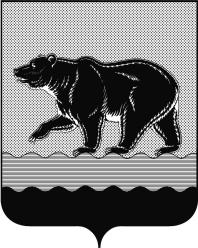 СЧЁТНАЯ ПАЛАТАГОРОДА НЕФТЕЮГАНСКА16 микрорайон, 23 дом, помещение 97, г. Нефтеюганск, 
Ханты-Мансийский автономный округ - Югра (Тюменская область), 628310  тел./факс (3463) 20-30-55, 20-30-63 E-mail: sp-ugansk@mail.ru www.admugansk.ruЗаключение на проект изменений в муниципальную программу «Управление муниципальным имуществом города Нефтеюганска»	Счётная палата города Нефтеюганска на основании статьи 157 Бюджетного кодекса Российской Федерации, Положения о Счётной палате города Нефтеюганска, рассмотрев проект изменений в муниципальную программу «Управление муниципальным имуществом города Нефтеюганска» (далее по тексту – проект изменений), сообщает следующее:1. При проведении экспертно-аналитического мероприятия учитывалось наличие экспертизы проекта изменений в муниципальную программу:1.1. Департамента финансов администрации города Нефтеюганска на предмет его соответствия бюджетному законодательству Российской Федерации и возможности финансового обеспечения её реализации из бюджета города Нефтеюганска.1.2. Департамента экономического развития администрации города Нефтеюганска на предмет соответствия:- муниципальной программы Порядку принятия решения о разработке муниципальных программ города Нефтеюганска, их формирования, утверждения и реализации, утверждённому постановлением администрации города Нефтеюганска от 18.04.2019 № 77-нп «О модельной муниципальной программе города Нефтеюганска, порядке принятия решения о разработке муниципальных программ города Нефтеюганска, их формирования, утверждения и реализации» (далее по тексту – Порядок от 18.04.2019 
№ 77-нп);- программных мероприятий целям муниципальной программы;- сроков её реализации задачам;- целевых показателей, характеризующих результаты реализации муниципальной программы, показателям экономической, бюджетной и социальной эффективности;- требованиям, установленным нормативными правовыми актами в сфере управления проектной деятельностью.Предоставленный проект изменений соответствует Порядку от 18.04.2019 № 77-нп.	3. Проектом изменений в муниципальную программу планируется:3.1. В паспорте муниципальной программы строку «Параметры финансового обеспечения муниципальной программы» изложить в новой редакции, а именно увеличить финансовое обеспечение муниципальной программы за счёт средств местного бюджета в 2020 году на сумму 16 751,599 тыс. рублей.3.2. Таблицу 2 муниципальной программы изложить в новой редакции.3.3. В таблице 2 муниципальной программы по мероприятию 1 «Управление и распоряжение муниципальным имуществом города Нефтеюганска» по ответственному исполнителю департаменту муниципального имущества администрации города Нефтеюганска финансовое обеспечение за счёт средств местного бюджета в 2020 году по основному мероприятию:- «1. Управление и распоряжение муниципальным имуществом города Нефтеюганска» увеличить в сумме 16 789,995 тыс. рублей, в том числе:* 1 089, 995 тыс. рублей на охрану объекта дошкольного образования (соглашение о расторжении от 22.04.2020 концессионного соглашения от 30.03.2018 № 1 с негосударственной дошкольной образовательной организацией «Умничка»);* 15 700,000 тыс. рублей для приобретения специализированных автобусов для организации перевозки детей, обучающихся в учреждениях в сфере образования, культуры, физической культуры и спорта (договор пожертвования денежных средств юридическому лицу – резиденту РФ с ООО «РН-ЮНГ» от 04.12.2019 № 2142019/2563Д).Коммерческие предложения на поставку автобусов не представлены, договор от 04.12.2019 № 2142019/2563Д не содержит информации о планируемом количестве приобретаемых автобусов. При этом согласно пояснениям начальника отдела казны - главного бухгалтера на данный момент проводится работа по уточнению технических характеристик специализированных автобусов и в дальнейшем будут направлены запросы потенциальным поставщикам для формирования цены. - «2. Обеспечение деятельности департамента муниципального имущества администрации города Нефтеюганска» уменьшить в сумме 38,396 тыс. рублей. Обеспечение надлежащего уровня эксплуатации недвижимого имущества казны или переданного на праве оперативного управления администрации города Нефтеюганска, органам администрации города Нефтеюганска, за исключением переданного в пользование муниципальным учреждениям.4. Финансовые показатели, содержащиеся в проекте изменений, соответствуют расчётам, предоставленным на экспертизу.На основании вышеизложенного, по итогам проведения финансово-экономической экспертизы, замечания и предложения отсутствуют, предлагаем направить проект изменений на утверждение. Председатель			                                      			С.А. ГичкинаИсполнитель:инспектор инспекторского отдела № 1 Счётной палаты города НефтеюганскаБатаева Лариса НиколаевнаТел. 8 3463 20 30 63